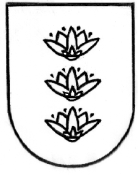 IGNALINOS RAJONO SAVIVALDYBĖS ADMINISTRACIJOS DIREKTORIUSĮSAKYMASDĖL SAVIVALDYBĖS IR SOCIALINIŲ BŪSTŲ NUOMOS SUTARČIŲ KONTROLĖS VYKDYMO2019 m. gruodžio  20 d. Nr. V2-323Ignalina	Vadovaudamasi Lietuvos Respublikos vietos savivaldos įstatymo 18 straipsnio 1 dalimi, 29 straipsnio 8 dalies 2 punktu, Ignalinos rajono savivaldybės būsto, socialinio būsto nuomos ir socialinio būsto fondo sudarymo tvarkos aprašo, patvirtinto Ignalinos rajono savivaldybės tarybos 2019 m. spalio 24 d. sprendimu Nr. T-207 „Dėl Ignalinos rajono savivaldybės būsto, socialinio būsto nuomos ir socialinio būsto fondo sudarymo tvarkos aprašo patvirtinimo“, 75 ir 76 punktais:	1. P a v e d u savivaldybės gyvenamųjų patalpų nuomos administratoriui, Ignalinos rajono savivaldybės administracijos Teisės ir civilinės metrikacijos skyriaus vyresniajam specialistui Valdui Talačkai ir Ignalinos rajono savivaldybės administracijos seniūnams, kurių seniūnijų teritorijose yra savivaldybei nuosavybės teise priklausančios gyvenamosios patalpos, t. y. Didžiasalio, Dūkšto, Ignalinos, Kazitiškio, Naujojo Daugėliškio, Mielagėnų, Rimšės, Tverečiaus, Vidiškių seniūnams:	1.1. kontroliuoti, ar savivaldybės ir socialinio būsto nuomininkai:	1.1.1. naudoja savivaldybės ir socialinį būstą pagal paskirtį;	1.1.2. laikosi teisės aktuose nustatytų taisyklių, susijusių su socialinio būsto ir (ar) pastato, kuriame yra socialinis būstas, eksploatavimu ir priešgaisrinės saugos reikalavimais, nustatytais pastatui ir savivaldybės bei socialiniam būstui;	1.1.3. neperleidžia savivaldybės ir socialinio būsto nuomos teisės ir nesubnuomoja savivaldybės ar socialinio būsto;	1.1.4. savivaldybės ir socialiniu būstu naudojasi nepažeisdami kitų pastate, kuriame yra būstas, esančių butų ir bendrojo naudojimo patalpų savininkų ir (ar) naudotojų teisių bei teisėtų interesų;	1.1.5. už savivaldybės ir socialinio būsto nuomą teisės aktų nustatyta tvarka moka savivaldybės ir socialinio būsto nuomos mokestį (toliau – nuomos mokestis);	1.1.6. prižiūri būstą, savo lėšomis atlieka einamąjį remontą,  negadina būsto (negadina ir nesunaikina santechnikos įrangos, viryklių, apskaitos prietaisų ir t. t.);	1.1.7. savivaldybės ir socialiniame būste palaiko švarą ir tvarką;	1.1.8. deklaruoja (visi gyvenantys šeimos nariai) šiame būste gyvenamąją vietą; 	1.2. savivaldybės ar socialinio būsto nuomininkui apie patikrą pranešti prieš 10 kalendorinių dienų, išskyrus atvejus, kai nuomininkas pažeidė būsto nuomos sutartį;	1.3. patikrinimo metu surašyti savivaldybės ar socialinio būsto nuomos patikros aktą (priedas). Aktų kopijas per 10 darbo dienų pateikti Ignalinos rajono savivaldybės administracijos direktoriui;	1.4. nustačius savivaldybės ir socialinio būsto nuomos sutarties pažeidimų, nuomininką dėl padaryto pažeidimo įspėti raštu (patikrinimo metu) ir nustatyti  pažeidimo likvidavimo terminą;	1.5. suėjus nustatytam terminui, pakartotinai patikrinti, ar savivaldybės ir socialinio būsto nuomininkas ištaisė padarytą pažeidimą. Informaciją per 10 darbo dienų apie tai pateikti administracijos direktoriui; 	1.6. atlikti planinius ir neplaninius savivaldybės ir socialinių būstų patikrinimus.	2. N u r o d a u savivaldybės gyvenamųjų patalpų nuomos administratoriui informuoti rajono savivaldybės administracijos direktorių apie numatomą patikrą, kad būtų užtikrintas  savivaldybės administracijos atstovo dalyvavimas patikroje.	3. N u s t a t a u, kad  kiekvienais metais iki gruodžio 31 d. direktoriaus įsakymu sudaromas kitais metais numatomų patikrinti savivaldybės ir socialinių būstų nuomininkų nuomojamų būstų sąrašas (kuriuos ir  kokiais terminais). Sudarant sąrašą, pirmiausia į jį įrašomi  tie savivaldybės ir socialinių būstų nuomininkai, kurie pažeidžia nuomos sutartį: jeigu yra duomenų, kad būstą subnuomoja, turi įsiskolinimų už komunalines paslaugas ar nuomos mokestį, dėl kurių yra gyventojų skundų. Administracijos direktoriui siūlymą dėl savivaldybės ir socialinių būstų nuomininkų sąrašo teikia Ignalinos rajono savivaldybės būsto ir socialinio būsto nuomos komisija. 	4. P r i p a ž į s t u netekusiu galios Ignalinos rajono savivaldybės administracijos direktoriaus 2015 m. liepos 21 d. įsakymą Nr. V2-528 „Dėl savivaldybės ir socialinių būstų nuomos sutarčių kontrolės vykdymo“.         Šis įsakymas per vieną mėnesį gali būti skundžiamas Lietuvos administracinių ginčų komisijos Panevėžio apygardos skyriui (Respublikos g. 62, 35158 Panevėžys) Lietuvos Respublikos ikiteisminio administracinių ginčų nagrinėjimo tvarkos įstatymo nustatyta tvarka, Regionų apygardos administracinio teismo Panevėžio rūmams (Respublikos g. 62, 35158 Panevėžys) Lietuvos Respublikos administracinių bylų teisenos įstatymo nustatyta tvarka.Administracijos direktorė                                                                                      Jūratė BalinskienėIgnalinos rajono savivaldybės administracijos direktoriaus     2019 m. gruodžio   d. įsakymo Nr. priedas SAVIVALDYBĖS AR SOCIALINIO BŪSTO NUOMOS PATIKROS AKTAS		___________(data)Savivaldybės buto adresas.....................................................................................................................Nuomininko vardas, pavardė................................................................................................................. Nuomininko šeimos nariai, gyvenantys būste:              1. ..........................................................................................................................................................(giminystės ryšys, vardas pavardė)2. ............................................................................................................................................................3. ............................................................................................................................................................4. ............................................................................................................................................................5. ............................................................................................................................................................6. ............................................................................................................................................................7. ............................................................................................................................................................8. ............................................................................................................................................................Buto nuomos pagrindas..........................................................................................................................(orderis, nuomos sutartis, jų data, numeris)1. Butas nuomojamas pagal paskirtį (ne pagal paskirtį)...................................................................................................................................................................................................................................................................................................................2. Būstas subnuomojamasGyventojai:1. ............................................................................................................................................................                                                (vardas, pavardė)2. ............................................................................................................................................................3. ............................................................................................................................................................4. ............................................................................................................................................................Data, nuo kurios subnuomojamas būstas..............................................................................................Nuomininkui mokamas mokestis...........................................................................................................Pastaba....................................................................................................................................................................................................................................................................................................................................................................................................................................................................................3. Laikomasi (ar nesilaikoma) teisės aktuose nustatytų taisyklių, susijusių su savivaldybės ir socialinio būsto ir (ar) pastato, kuriame yra savivaldybės ir socialinis būstas, eksploatavimu ir priešgaisrinės saugos reikalavimais, nustatytais pastatui ir savivaldybės bei socialiniam būstui……..............................................................................................................................................…………………………………………………………………………………………………………4. Savivaldybės ir socialiniu būstu naudojasi nepažeisdamas kitų pastate, kuriame yra savivaldybės ir socialinis būstas, esančių butų ir bendrojo naudojimo patalpų savininkų ir (ar) naudotojų teisių bei teisėtų interesų…………………………………………………………………………………………5. Už savivaldybės ir socialinio būsto nuomą teisės aktų nustatyta tvarka moka (ar nemoka) savivaldybės ir socialinio būsto nuomos mokestį …………………………………………………....6. Atliekamas (ar reikalingas) einamasis remontas…………………………………………………....…………………………………………………………………………………………………………7. Negadina būsto ar nėra dingusi ir ar nesugadinta įranga (santechnikos įranga, viryklė, apskaitos prietaisai).8. Savivaldybės ir socialiniame būste palaiko (ar nepalaiko) švarą ir tvarką…………………………..............................................................................................................................................................................................................................................................................9. Būsto būklės apibūdinimas9.1. langų būklė ...................................................................................................................................9.2. durų būklė .....................................................................................................................................9.3. grindų būklė ..................................................................................................................................9.4. sienų būklė ....................................................................................................................................10.Virtuvėje įrengta: degiklių dujų (ar) elektros (kas nereikalinga, išbraukti) viryklė..................................................................................................................................................,santechnikos prietaisai ........................................................................................................................11. Vonios patalpos būklės apibūdinimas ...........................................................................................................................................................................................................................................................12. Vonios įranga................................................................................................................................13. Sanitarinio mazgo patalpos būklės apibūdinimas.......................................................................... ..............................................................................................................................................................13.1. Sanitarinio mazgo įranga .............................................................................................................8. Pagalbinės patalpos .........................................................................................................................(patalpų pavadinimas ir trumpas apibūdinimas:  adresas, registro numeris, unikalus numeris, patalpų plotai)............................................................................................................................................................................................................................................................................................................................Gyvenamosiose patalpose yra:.............................................................................................................(krosnis, centrinis šildymas, vandentiekis, kanalizacija, elektros apšvietimas, apskaitos įrenginiai ir jų parodymai ir kt.)Krosninis šildymas (būklė)...................................................................................................................Centrinis šildymas (būklė)....................................................................................................................Vandentiekis (būklė)............................................................................................................................Kanalizacija (būklė) ............................................................................................................................Elektros apšvietimas ............................................................................................................................Pasiūlymai, įspėjimai nuomininkui....................................................................................................................................................................................................................................................................... ...............................................................................................................................................................Patikrą atliko Vardas pavardė                                                                              parašasVardas pavardė                                                                              parašasNuomininko vardas pavardė                                                         parašasSubnuomininko vardas pavardė                                                   parašas 